от  10.04.2015    №35/1-дс. Туринская Слобода«О мерах по профилактике коррупционных и иных правонарушениях в образовательных организациях  Слободо-Туринского МР»	В соответствии с п 1, 2, 4 статьи 8, ст. ст. 9, 13,14 Федерального закона  от 25.12.2008 № 273-ФЗ «О противодействии коррупции», постановлением администрации Слободо-Туринского муниципального района от 13.01.2015 № 42 и в связи с представлением  Туринского межрайонного следственного отдела Следственного управления Следственного комитета России по Свердловской области от 03 апреля 2015 года «Об устранении причин и условий способствовавших совершению преступления»,ПОСТАНОВЛЯЮ: Руководителям образовательных организаций Слободо-Туринского МР:- изучить нормативные документы по противодействию коррупции; - провести с работниками образовательных организаций разъяснительную работу о нетерпимости к коррупционному поведению;- при заполнении сведений о доходах, расходах, об имуществе и обязательствах имущественного  характера руководствоваться нормативными документами и методическими  рекомендациями «По вопросам представления сведений о доходах, расходах, об имуществе и обязательствах имущественного  характера» и заполнения соответствующей формы справки.2.  Контроль над исполнением данного постановления оставляю за собой.Начальник Слободо-Туринского МОУО:				Г.И. Фоминов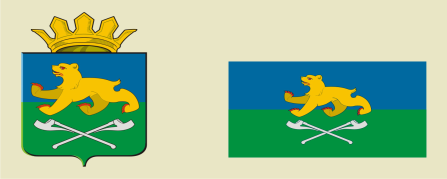 СЛОБОДО-ТУРИНСКИЙ  МУНИЦИПАЛЬНЫЙ ОТДЕЛУПРАВЛЕНИЯ ОБРАЗОВАНИЕМПОСТАНОВЛЕНИЕ